															Rutland Senior Secondary School 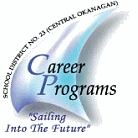 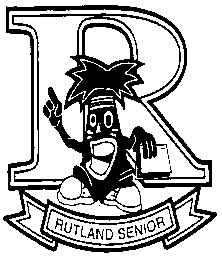 My Action Plan (MAP) Evaluation & Presentation CriteriaPanel:       __ COMMENTS:Panel QuestionsWHO am I?Is there evidence of what you are most proud of?Is there evidence showing your personality, interests, strengths, and lifestyle?Criteria Met -Y / NWHERE am I going?Shows evidence of career exploration as demonstrated by Plan A and Plan B.Criteria Met -Y / NWHAT have I done and learned?Shows evidence of work experience, physical activity and understands graduation requirements.Criteria Met -Y / NHOW will I get there?Demonstrates that you have developed a workable post- graduation budget.Shows evidence of employability skills.Criteria Met -Y / NWHAT have I learned?What did you learn from this process?Is there evidence of meaningful reflection?Criteria Met -Y / N